ЧДОУ «Детский сад «Совенок»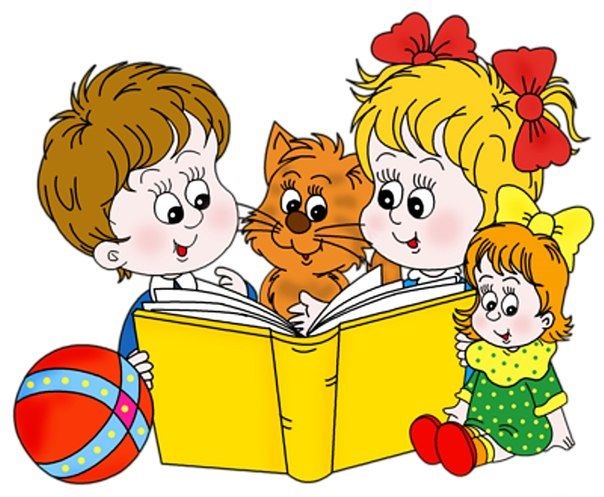 Газета для детей и родителей Выпуск:  МАРТ  2016 г.«Игра и Игрушка»«Только та игра целесообразна, в которой ребенок активно действует, самостоятельно мыслит, строит, комбинирует, преодолевает трудности»               Макаренко А. С.В самых разных системах обучения игре всегда отводилось и отводится особое место. И объясняется это тем, что игра очень созвучна природе ребенка. Игра для него не просто интересное времяпрепровождение, а способ моделирования взрослого мира, его взаимоотношений, приобретение опыта общения и новых знаний.С введением нового Закона РФ «Об образовании», Федеральных Государственных Образовательных Стандартов, с определением новых целей образования, предусматривающих достижение не только предметных, но и личностных результатов, ценность игры ещё больше возрастает.  Игра составляет основное содержание жизни ребенка дошкольного возраста и является его деятельностью. Она активизирует ум и волю ребенка, глубоко затрагивает его чувства, повышает жизнедеятельность организма, способствует физическому развитию. Игра нужна, чтобы ребенок рос здоровым, жизнерадостным и крепким. Игра представляет собой особую деятельность, которая расцветает в детские годы и сопровождает человека на протяжении всей его жизни. Использование игры в образовательных целях в процессе реализации программ психолого-педагогического сопровождения позволяет развивать коммуникативные навыки, лидерские качества, формировать компетенции и учить ребенка учиться в эмоционально комфортных для него условиях и сообразно задачам возраста.Игра выступает как самая важная деятельность, через которую педагоги решают все образовательные задачи, в том числе и обучение. Хотелось бы отметить, что дети постоянно находятся в игре, для них это образ жизни, поэтому современный воспитатель органично «встраивает» любую деятельность в детскую игру, что делает образовательный эффект более значительным. Таким образом, важнейшей задачей воспитателей нашего  детского сада является наполнение повседневной жизни детей интересными делами, играми, проблемами, идеями, включают каждого ребёнка в содержательную деятельность, способствуют реализации детских интересов и жизненной активности. Организуя образовательную деятельность детей, воспитатель детского сада развивает у каждого ребёнка стремление к проявлению инициативы и самостоятельности, к поиску разумного и достойного выхода из различных жизненных ситуаций.«Игра — дело серьезное»,  именно под таким девизом прошла неделя «Игры и игрушки» в нашем детском саду. В рамках, проведенной недели «Игры и игрушки»  были проведены: - фотовыставка «Мы любим играть»- выставка детских рисунков «Моя любимая игрушка»;- выставки «Любимые игрушки наших родителей».В неделе «Игры и игрушки» приняли участие дети всех возрастных групп, воспитатели, специалисты, родители воспитанников.В каждой возрастной группе были проведены открытые просмотры по иговой деятельности, которые продемонстрировали степень игровой активности детей, их вовлеченность в игру, заинтересованность ей  и стремление детей к творчеству и саморазвитию.   В 1-й младшей группе воспитанники совместно с воспитателями играли с куклой (угощали чаем, играли, одевали на прогулку,гуляли) 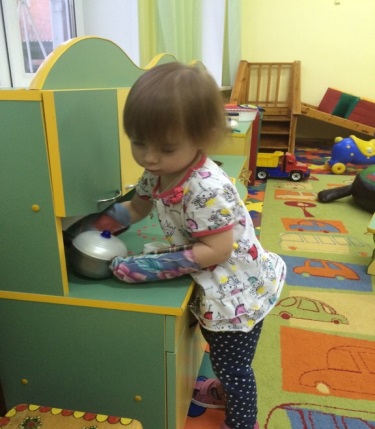 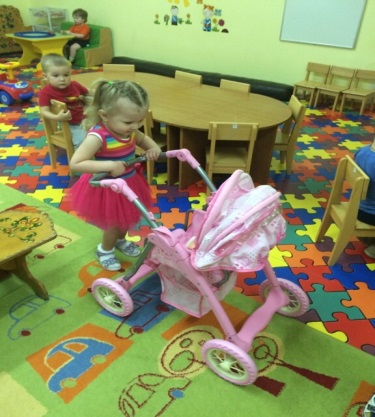 2–ая младшая группа (группа №4) разыграла сюжетно ролевую игру «Больница». 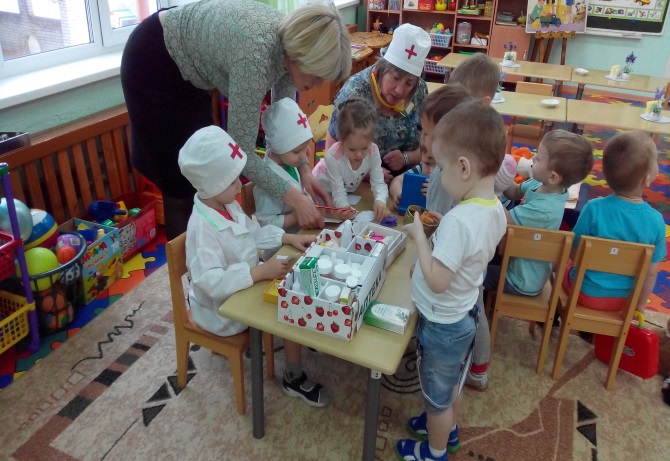 В данной игре дети примерили на себя роли врача, больного, водителя скорой помощи. Дети оказывали первую медицинскую помощь Лисенку, который поранил лапку. Ребята уложили лисенка на носилки, и доставили его в больницу, где оказали ему необходимую медицинскую помощь, наложив шину на поврежденную лапку и прописав необходимые лекарства. Активная вовлеченность детей и заинтересованность игрой позволили детям получить массу положительных эмоций и в процессе игры получить новые знания и умения.Средняя группа (группа №3) проиграли сюжетно ролевую игру с элементами строительной игры по мотивам сказки К.Чуковского «Айболит».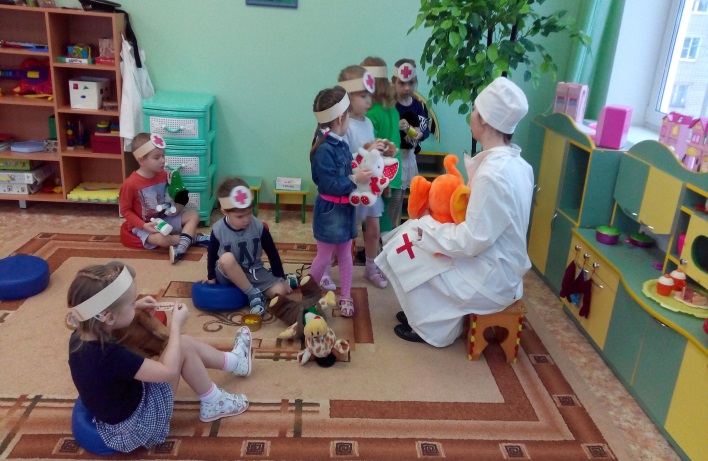  Дети «отправились» в путешествие к Далеким берегам Африки, предварительно самостоятельно построив корабль, который и доставил их до места назначений, где  дети познакомились с доктором Айболитом, которому наши дети помогли вылечить больных зверят. Старшая группа (группа №6) продемонстрировала театрализованную игру «Краденное солнце» по мотивам сказки К.И.Чуковского. Дети перевоплотились в персонажей сказки и очень эмоционально разыграли ее. Кроме этого воспитанники группы № 6 отгадывали сказочные загадки, придумывали назначение сказочных предметов, а так же составляли имена сказочных героев из слогов.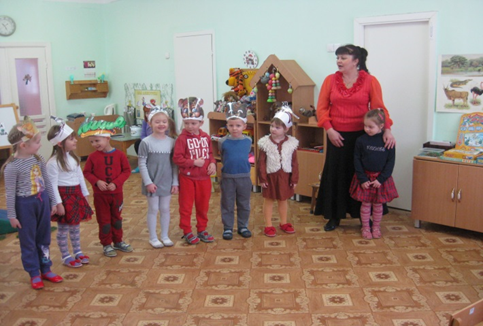 Подготовительная группа (группа №5) увлеченно играли в игры Воскобовича, шашки и пазлы.  Так же дети сыграли в игру «Зоопарк», в которой им нужно было определить о каком животном идет речь в загадке и найти это животное на предложенных им картинках.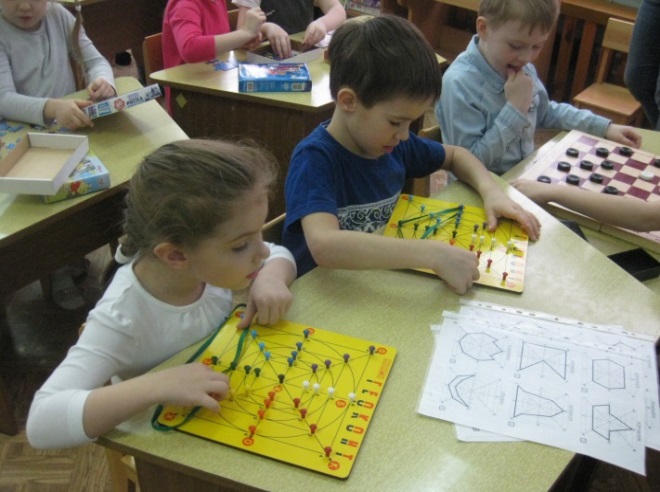 Познакомиться с удивительным миром игрушек мам и пап позволила, организованная    в нашем саду выставка «Любимые игрушки наших родителей». Безусловно,  детям, всегда интересно в какие же игрушки играли их мамы и папы.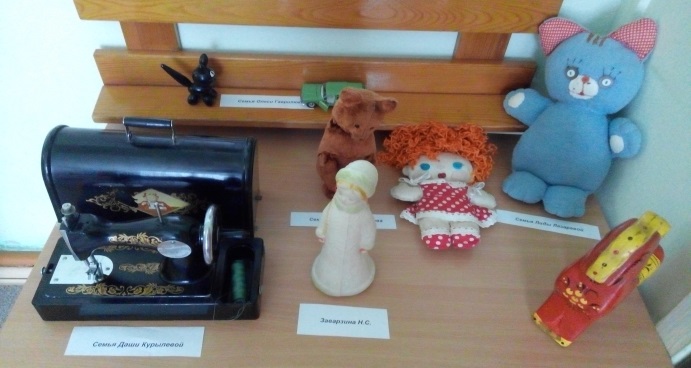 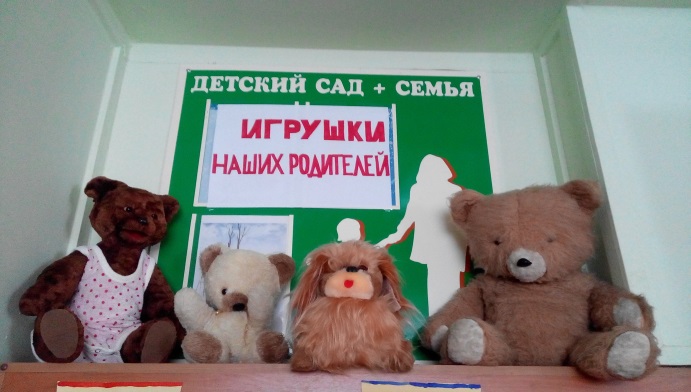 Выражаем огромную благодарность всем родителям групп №4,3,5,6 за активное участие в жизни детского сада.Редакторы:Директор Кузнецова Т.В.Ст.воспитатель  Воротягина  И. Г. Психолог Горелик М.А.